										ПРОЕКТКРЕМЕНЧУЦЬКА РАЙОННА РАДА   ПОЛТАВСЬКОЇ ОБЛАСТІ(п’ятнадцята сесія сьомого скликання)РІШЕННЯвід “      ”                   2017 р.       м. КременчукПро     затвердження    технічної    документації      з нормативної    грошової    оцінки      земельноїділянки,    наданої     для     ведення    товарного  сільськогосподарського   виробництва,  з метою продажу   права   оренди   на  неї  на  земельних торгах    за    межами   населених    пунктів     на території Ялинцівської сільської ради      Відповідно до ст. 43 Закону України «Про місцеве самоврядування», ст.ст.13,20,23 Закону України «Про оцінку земель» від 11.12.2003 року   № 1378 - ІV, ст. 10, 201, 206 Земельного кодексу України, Податкового кодексу України, Положення про державний фонд документації із землеустрою, затвердженого постановою КМУ №1553 від 17.11.2004р.,  Методики нормативної грошової оцінки земель сільськогосподарського призначення, затвердженої постановою КМУ №831 від 16.11.2016 року, Порядку нормативної грошової оцінки земель сільськогосподарського призначення, затвердженого наказом Міністерства аграрної політики та продовольства України №262 від 23.05.2017р., зареєстрованого в Міністерстві юстиції України за №679/30547 від 31.05.2017р., наказу Головного управління Держгеокадастру у Полтавській області №295 від 30.05.2017р. «Про затвердження документації із землеустрою», враховуючи лист міськрайонного     управління  у    Кременчуцькому  районі та м.м. Кременчуці,  Горішніх  Плавнях головного управління  відділу Держгеокадастру в  Полтавській   області № 17-16-0.171-1571/122-17 від 17.10.2017р. про затвердження технічної документації з нормативної грошової оцінки земельної ділянки, беручи до уваги висновки постійної комісії районної ради з питань агропромислового комплексу, земельних відносин, надр та екології,       районна рада вирішила:Затвердити технічну документацію з нормативної грошової оцінки земельної ділянки кадастровий номер 5322487000:05:000:0552 площею 18,1012 га, для ведення товарного сільськогосподарського виробництва, з метою продажу права оренди на неї на земельних торгах  за межами населених пунктів на території Ялинцівської сільської ради Кременчуцького району Полтавської області,  вартість земельної ділянки складає  606482,88  грн..      2. Міськрайонному управлінню у Кременчуцькому районі та                         м.м. Кременчуці, Горішніх Плавнях забезпечити зберігання технічної документації з нормативно грошової оцінки земельної ділянки у місцевому фонді документації із землеустрою та застосування затверджених показників нормативно грошової оцінки.     3. Контроль за виконанням даного рішення покласти на постійну комісію районної ради з питань агропромислового комплексу, земельних відносин, надр та екології.        ГОЛОВАРАЙОННОЇ РАДИ							А.О.ДРОФАПідготовлено: Начальник юридичного відділурайонної ради                                                                            Н.В. ЦюпаПогоджено:Заступник голови	районної ради                                                                            Е.І. СкляревськийПерший заступник голови Кременчуцької районноїдержавної  адміністрації                                                           О.І. ТютюнникКерівник апарату Кременчуцької районноїдержавної адміністрації                                                            Т.М. СамбурНачальник сектору з юридичнихпитань, мобілізаційної роботи тавзаємодії з      правоохороннимиорганами апарату Кременчуцької райдержадміністрації                                                                О.В. ОлексієнкоГолова    постійної       комісіїКременчуцької районної радиз питань агропромислового комплексу,земельних відносин, надр та екології                                       В.І Буленко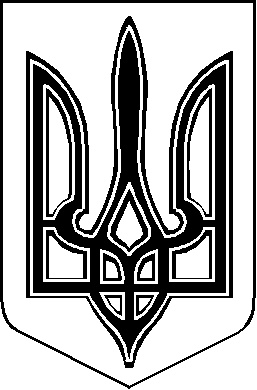 